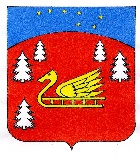 Администрация Красноозерного сельского поселенияПриозерского муниципального района Ленинградской области.ПОСТАНОВЛЕНИЕот 28 ноября 2023  года                                № 419В целях реализации мероприятий по разработке и утверждению административных регламентов предоставления муниципальных услуг в муниципальном образовании Красноозерное  сельское поселение, в соответствии с Федеральным законом от 06.10.2003 года №131-ФЗ «Об общих принципах организации местного самоуправления» (с изменениями), Федеральным законом от 27.07.2010 года № 210-ФЗ «Об организации предоставления государственных и муниципальных услуг», Уставом Красноозерного сельского  поселения, руководствуясь постановлением администрации МО Красноозерное сельское поселение от 15 июня 2021 года № 169 «О порядке разработки и утверждения административных регламентов предоставления муниципальных услуг», администрация  ПОСТАНОВЛЯЕТ:1. Утвердить административный регламент по предоставлению муниципальной услуги  «Оформление согласия (отказа) на обмен жилыми помещениями, предоставленными по договорам социального найма» в Красноозерном сельском поселении Приозерского муниципального района Ленинградской области (Приложение).2. Признать утратившим силу Постановление администрации № 241 от 11.08.2022 Об утверждении Административного регламента по предоставлению муниципальной услуги «Оформление согласия (отказа) на обмен жилыми помещениями, предоставленными по договорам социального найма» .    3.   Настоящее Постановление вступает в силу со дня опубликования  на официальном сайте администрации Красноозерного сельского поселения  http://krasnoozernoe.ru/    4.  Опубликовать настоящее постановление в средствах массовой информации и в сети Интернет на официальном сайте поселения http://krasnoozernoe.ru/     5. Внести изменения в реестр муниципальных услуг и в электронную версию реестра государственных услуг для размещения на портале госуслуг.6. Контроль за исполнением настоящего постановления оставляю за собой.                    Глава администрации                                                       А.В. РыбакИсп. ЗалевскаяИ.С.. 8(81379)67-516Разослано: дело-2, СМИ -Об утверждении административного регламента по предоставлению муниципальной услуги «Оформление согласия (отказа) на обмен жилыми помещениями, предоставленными по договорам социального найма»